ПрЕСС-РЕЛИЗ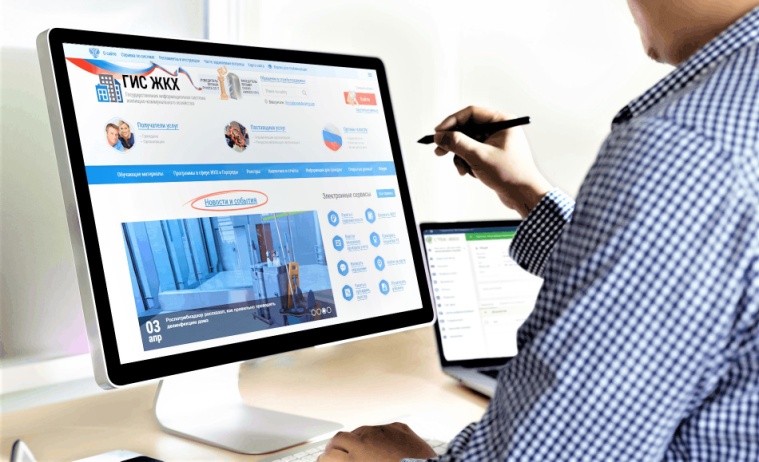 МИнстрой россиипродолжает работу над гис жкхВ начале 2023 года уже произошло обновление функционала ГИС ЖКХ. По словам Ирека Энваровича Файзуллина, Министра строительства и ЖКХ работа над системой продолжится в части дополнительных сервисов и расширения функционала.Из последних нововведений стоит отметить: открытие доступа Прокуратуры к части разделов системы, обновление модуля «Городская среда», появление возможности загружать акты выполненных работ по управлению многоквартирным домом и содержанию общего имущества в нем, также нововведения коснулись и личных кабинетов граждан, органов местного самоуправления, ГЖИ и УО. В списке обновлений от 28.01.2023 – двенадцать разделов. Нововведения коснулись личных кабинетов граждан, органов местного самоуправления, ГЖИ и управляющих многоквартирными домами: УО, ТСЖ и кооперативов.Напоминаем, что Информационный портал «Управление ЖКХ» совместно с разработчиками ГИС ЖКХ проводит обучение по работе в системе. Дополнительная информация:для УО - по ссылке - http://upravlenie-gkh.ru/meropriyatiya/meropriyatie-detalno.php?ID=22123; для РСО - по ссылке -  http://upravlenie-gkh.ru/meropriyatiya/meropriyatie-detalno.php?ID=22124.